ŽUPANIJA VARAŽDINSKA				                     	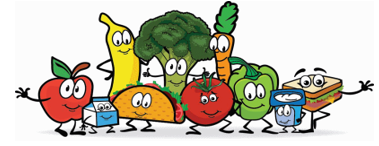 OPĆINA TRNOVEC BARTOLOVEČKIOSNOVNA ŠKOLA TRNOVECU Trnovcu, 20. veljače 2023.g.	Dodatni obrok poslužuje se nižim razredima u 11:05 sati u razrede, a višim razredima u 12:05 sati                      u blagovaonici.U slučaju potrebe kuharica zadržava pravo promjene jelovnika.Ravnateljica: Radmila Sačić     JELOVNIK ZA MJESEC OŽUJAK - 2023.     JELOVNIK ZA MJESEC OŽUJAK - 2023.     JELOVNIK ZA MJESEC OŽUJAK - 2023.     JELOVNIK ZA MJESEC OŽUJAK - 2023.DANDATUMDODATNI OBROKSrijeda1.3.2023.GRAH SA ZELJEM I SUHIM MESOM, KUKURUZNI KRUHBANANAČetvrtak2.3.2023.ZDRAVI SENDVIČ (ŠUNKA U OVITKU, KRASTAVCI), JOGURTLEDENI ČAJPetak3.3.2023.SIR S VRHNJEM, CRNI KRUH, ČOKOLADNI KOLAČPUDINGPonedjeljak6.3.2023.SVINJSKI PAPRIKAŠ, SVRDLA, CRNI KRUH, SOKJABUKAUtorak7.3.2023.PIZZA, CEDEVITAKEKSISrijeda8.3.2023.ŽUPANIJSKO NATJECANJE „ČITANJEM DO ZVIJEZDA“Četvrtak9.3.2023.HRENOVKE, KUHANO JAJE, KRUHLEDENI ČAJ, KEKSIPetak10.3.2023.ČOKOLINO, MLIJEKO, MINI KLIPIĆNARANČAPonedjeljak13.3.2023.MLJEVENO MESO, PUŽIĆI, KRASTAVCI, CEDEVITAJABUKAUtorak14.3.2023.FINO VARIVO, KRUH, DIZANI KOLAČKEKSI, SOK A+C+ESrijeda15.3.2023.DINOSAURI, ZELENA SALATA S KRUMPIROMKRUŠKAČetvrtak16.3.2023.MESNE OKRUGLICE, PALENTA, KRUHVOĆNI JOGURTPetak17.3.2023.KROASAN S ČOKOLADOM, MLIJEKOPUDINGPonedjeljak20.3.2023.RIŽOTO SA SVINJETINOM, KRUH, CIKLASOK, KEKSIUtorak21.3.2023.RIČET ( GRAH, JEČMENA KAŠA, KOBASICE), KRUHVOĆNI JOGURTSrijeda22.3.2023.ĐAČKI SENDVIČ (DIMCEK, SIR, ZELENA SALATA)NARANČAČetvrtak23.3.2023.PEČENA PILETINA (BATAK), ŠIROKI REZANCI,KRUHČOKOLADNO MLIJEKOPetak24.3.2023.TUNA BOLONJEZ, SVRDLAVOĆNI JOGURTPonedjeljak27.3.2023.LINO JASTUČIĆI, MLIJEKO, KUKURUZNI PRSTIĆIBANANAUtorak28.3.2023.SVINJSKI GULAŠ S KRUMPIROM, KRUHLEDENI ČAJSrijeda29.3.2023.BUHTLA S ČOKOLADOM, MLIJEKOPUDINGČetvrtak30.3.2023.FILE NA ŽARU, POVRĆE NA MASLACUJABUKAPetak31.3.2023.ŠTAPIĆI OD LIGNJI, FRANCUSKA SALATA, KRUHKRUŠKA